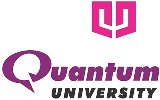 QUANTUM UNIVERSITYMandawar (22 Km Milestone), Roorkee – Dehradun Highway (NH 73)ROORKEE – 247 662NOTICEDepartment of Training & Placements		Dated: 24.07.2021Bluebash Consulting will be conducting placement drive for B.TECH CSE/MCA 2022 PASSOUT students of Quantum University, Roorkee. Details are as follows.Company NameBluebash Consulting Company Websitehttps://www.bluebash.co/ Requirement & Skills Associate Software DeveloperFamiliar with Agile or other rapid application development methods.Good understanding of Object-Oriented Programming (OOPs) concepts.Good command over C programming, along with OOPs based technologies C++, Java.Basic knowledge of HTML, CSS, JavaScript, Jquery, Bootstrap.Design, build and maintain efficient, reusable, and reliable code.Strong in Data Structures & Algorithms, Analytical and Problem-solving skills.Ensure the best possible performance, quality, and responsiveness of applications.Good communication and interpersonal skills.Programming experience in React, Rails will be a plus.Eligibility CriteriaB. Tech (CSE), MCA 2022 Passouts Students Minimum 55% throughout (10th, 12th, Current CGPA) with No standing backlogs.DesignationDuring Internship: Associate Software InternAfter Internship Associate Software DeveloperPackage OfferedB. Tech CSE, MCA:  7,000-11, 000 PM for 9 months and then PPO with CTC 3.5 LPABond Yes, 2.5 Years Bond (Including 6 months internship)Selection Procedure Round 1  Assessment Test  Online,Round 2  Technical Interview : Face 2 FaceRound 3   HR Interview  Face 2 FaceJob LocationQuark Atrium, Sector 74, Mohali, PunjabRecruitment Date After registration VenueOnline 